Annexe II a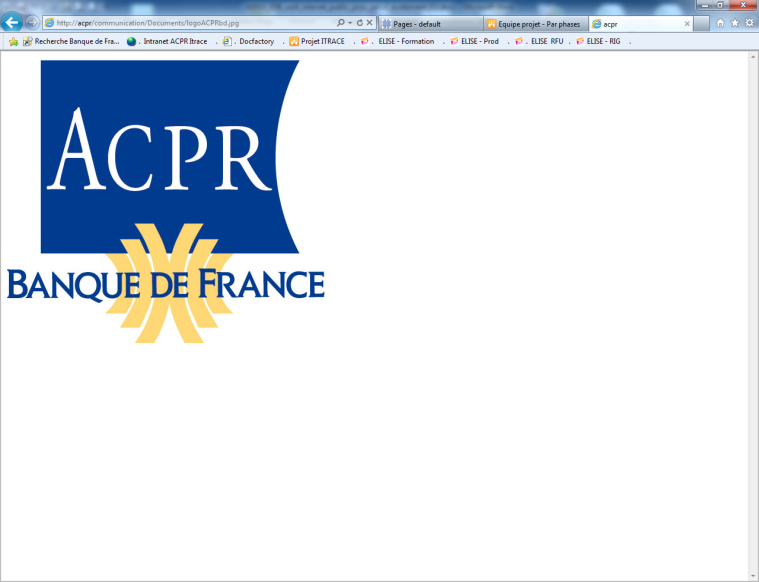 Questionnairepratiques commercialeset protection de la clientèle« Assurance – socle commun »I-DONNEES D’IDENTIFICATIONII-DONNEES D’ACTIVITEIII-DISPOSITIF DE COMMERCIALISATIONIV-DONNEES RECLAMATIONSL’activité de votre organisme porte-t-elle exclusivement sur les grands risques au sens de l’article  L.111-6 du Code des assurances ? : Oui Non La réponse « Oui » à la question ci-dessus vous dispense de la suite du formulaire.IV.1 Répartition des réclamations IV.2 Réclamations par type de clientèleIV.3 MédiationIV.3.1 Nombre de litiges soumis au médiateur au cours de l’exercice : ….IV.3.2 Nombre d’avis rendus par le médiateur compétent au cours de l’exercice: ….Dont :	a.	En faveur du réclamant : …. b.	En faveur de l’établissement : ….c.	Partiellement favorables au réclamant : ….IV.3.3 Nombre d’avis suivis par l’entité au cours de l’exercice : …..		IV.3.4 Commentaires I - DONNEES D’IDENTIFICATIONAnnéeSIRENMATRICULEDénomination sociale de l’organismeFORME JURIDIQUEGROUPE D’APPARTENANCEDate de validation du questionnaire par un dirigeant effectif ou la personne qu’il a habilitée à cet effetNom du dirigeant effectif ayant validé le questionnaire ou nom et fonction de la personne qu’il a habilitée à cet effetCoordonnées de l’interlocuteur au sein de votre organisme en charge de l’envoi du questionnaire à l’ACPRCoordonnées de l’interlocuteur au sein de votre organisme en charge de l’envoi du questionnaire à l’ACPRCoordonnées de l’interlocuteur au sein de votre organisme en charge de l’envoi du questionnaire à l’ACPRCoordonnées de l’interlocuteur au sein de votre organisme en charge de l’envoi du questionnaire à l’ACPRCoordonnées de l’interlocuteur au sein de votre organisme en charge de l’envoi du questionnaire à l’ACPRCoordonnées de l’interlocuteur au sein de votre organisme en charge de l’envoi du questionnaire à l’ACPRCoordonnées de l’interlocuteur au sein de votre organisme en charge de l’envoi du questionnaire à l’ACPRCoordonnées de l’interlocuteur au sein de votre organisme en charge de l’envoi du questionnaire à l’ACPRCoordonnées de l’interlocuteur au sein de votre organisme en charge de l’envoi du questionnaire à l’ACPRCoordonnées de l’interlocuteur au sein de votre organisme en charge de l’envoi du questionnaire à l’ACPRNom Prénom Fonction Téléphone Adresse mail Confirmation adresse mail Adresse courrierCode PostalVilleCoordonnées du responsable de conformitéCoordonnées du responsable de conformitéCoordonnées du responsable de conformitéCoordonnées du responsable de conformitéCoordonnées du responsable de conformitéCoordonnées du responsable de conformitéCoordonnées du responsable de conformitéCoordonnées du responsable de conformitéCoordonnées du responsable de conformitéCoordonnées du responsable de conformitéNom Prénom Fonction Téléphone Adresse mail Confirmation adresse mail Adresse courrierCode PostalVilleSpécificités liées à l’activité de votre organisme Commentaires  II – DONNEES D’ACTIVITEType d’activités réalisées / produits proposés (affaires directes)Produit commercialiséO/NVie - CapitalisationVie - CapitalisationCapitalisation en euros ou devises  (cat. 1 et 2)Assurances individuelles / Groupes ouverts en euros (cat. 3, 4 et 5)dont garanties obsèques (à titre principal)Contrats collectifs en euros ou devises (cat. 6 et 7)Contrats en UC (cat. 8 et 9)Branche 26 (hors RPS et hors PERP) (cat. 10)PERP (y compris branche 26) (cat. 11)Eurocroissance (cat. 13)Retraite supplémentaire (cf. états réglementaires FR 14.01 et 14.02)Santé - PrévoyanceSanté - PrévoyanceGaranties frais de soins (cat. 20 et 21)Autres dommages corporels – hors assurance emprunteur (cat. 20 et 21)Assurances mixtesAssurances mixtesDommages corporels  - Garanties Décès / Invalidité avec PTIA (cf. ENS FR.14)Garanties obsèques accessoires à des garanties frais de soins ou prévoyanceAssurance emprunteur  (cf. ENS FR.14)dont en garantie d’un crédit immobilierdont en garantie d’un crédit à la consommationAssurance de dommagesAssurance de dommagesAutomobile (cat. 22 et 23)Dommages aux biens (cat. 24 et 25)Catastrophes naturelles (cat. 27)Responsabilité civile générale (cat. 28)Protection juridique (cat. 29)Assistance (cat. 30)Pertes pécuniaires diverses (cat. 31)Transports (cat. 34)Construction (cat. 35 et 36)Crédit (cat. 37)Caution (cat. 38)Multirisques habitationAssurances affinitairesIII – DISPOSITIF DE COMMERCIALISATIONEffectifs de votre organismeEffectifs de votre organismeEffectifs de votre organismeCommentairesRéseau salariésRéseau salariésRéseau salariésRéseau salariésNombre de points de venteNombre de points de venteEffectif équivalent temps pleinEffectif équivalent temps pleinVente à distance (hors ventes via des distributeurs tiers) Vente à distance (hors ventes via des distributeurs tiers) Vente à distance (hors ventes via des distributeurs tiers) Vente à distance (hors ventes via des distributeurs tiers) Effectif équivalent temps plein des unités dédiées à la vente à distance Effectif équivalent temps plein des unités dédiées à la vente à distance Démarchage physique (hors ventes via des distributeurs tiers)Démarchage physique (hors ventes via des distributeurs tiers)Démarchage physique (hors ventes via des distributeurs tiers)Démarchage physique (hors ventes via des distributeurs tiers)Effectif équivalent temps pleinRecours à des distributeurs tiersRecours à des distributeurs tiersCommentairesNombre de distributeurs tiersNombre de distributeurs tiersNombre de distributeurs tiersCourtiers (hors établissements de crédit)Établissements de crédit Agents généraux Organismes d’assuranceAutres (dont mandataires)Rémunérations versés et autres avantages octroyés Rémunérations versés et autres avantages octroyés Rémunérations versés et autres avantages octroyés dont commissionsdont autresIdentifier les 5 distributeurs tiers ayant réalisé le plus de ventes par ordre décroissant Principaux produits Nom du distributeur tiersIdentifier les 5 distributeurs tiers ayant réalisé le plus de ventes par ordre décroissant Identifier les 5 distributeurs tiers ayant réalisé le plus de ventes par ordre décroissant Identifier les 5 distributeurs tiers ayant réalisé le plus de ventes par ordre décroissant Identifier les 5 distributeurs tiers ayant réalisé le plus de ventes par ordre décroissant Identifier les 5 distributeurs tiers ayant réalisé le plus de ventes par ordre décroissant IV – DONNEES RECLAMATIONSCatégories d’assuranceVolume des réclamations de la clientèleRéponses apportées aux réclamations de la clientèleRéponses apportées aux réclamations de la clientèleRépartition des réclamations par objet (en nombre)Répartition des réclamations par objet (en nombre)Répartition des réclamations par objet (en nombre)Répartition des réclamations par objet (en nombre)Répartition des réclamations par objet (en nombre)Répartition des réclamations par objet (en nombre)CommentairesCatégories d’assuranceVolume des réclamations de la clientèlePositivesNégativesSouscription/adhésion (hors tarification)Tarification (primes, cotisations, frais)Gestion du contratIndemnisation/prestationsRésiliation/renonciationAutresCommentairesASSURANCE VIEObsèquesÉpargneRetraiteASSURANCE DE PERSONNES (hors vie)Emprunteur / Crédit consommationEmprunteur / Crédit immobilierGAV / AccidentDépendanceAutres contrats de prévoyanceSantéASSURANCE DOMMAGESAutomobileMultirisques habitationProtection juridiqueRisques professionnelsConstructionAssurances affinitairesdont produits électroniques nomadesdont garanties voyageAUTRESClientèleNombre de réclamations reçuesRéponses apportées aux réclamations de la clientèle Réponses apportées aux réclamations de la clientèle Nombre de saisines des tribunaux par des réclamantsClientèleNombre de réclamations reçuesPositives NégativesNombre de saisines des tribunaux par des réclamantsParticuliersProfessionnelsAutres